Kedves Szülők!Elindítottuk "Online ovi" programunkat. Ebben a nehéz időszakban is szeretnénk, tartani a kapcsolatot a gyerekeinkkel és a családokkal. Az óvodai heti rendet követve igyekszünk minden napra feladatokat, játékos tevékenység ötleteket küldeni, magyar, német vonatkozásában egyaránt. Reméljük ezzel is segítséget tudunk nyújtani az otthoni hasznos időtöltésre.
Nagyon örülnénk, ha kép, vagy rövid videó formájában visszajelzést kapnánk arról, hogy hogyan sikerült megvalósítani az aznapi feladatokat. Erről a honlapon, facebookon kis montázst készítenénk. Természetesen figyelembe véve az erre vonatkozó nyilatkozataikat. Minden óvó néni egyénileg online formában eljuttatja a csoportjába járó gyermekeknek és szüleiknek a részletes terveket, játékos feladatokat. 
Előre is köszönjük segítő együttműködésüket!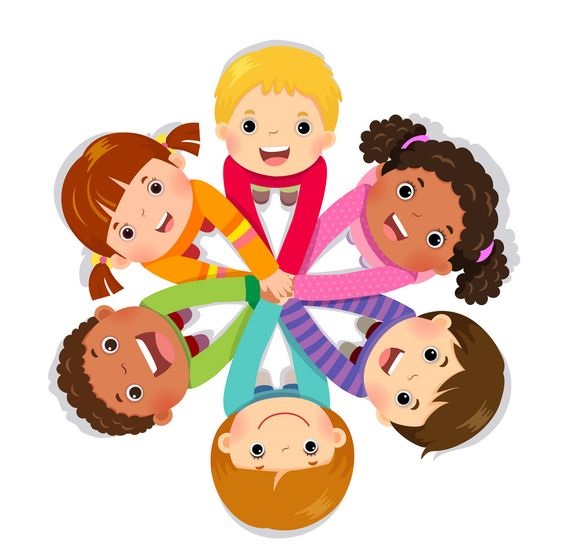 Hétfő – április 6.Kedd –április 7.Szerda – április 8.Csütörtök – április 9.Péntek – április 10.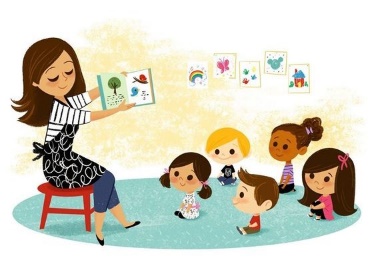 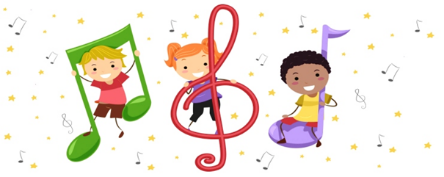 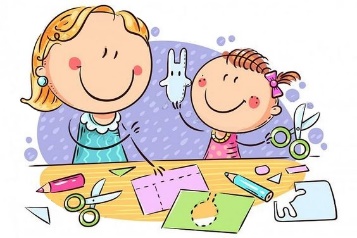 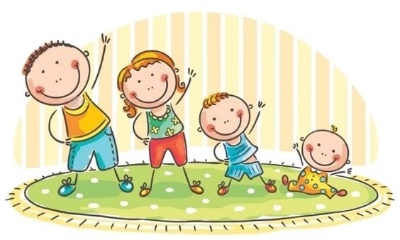 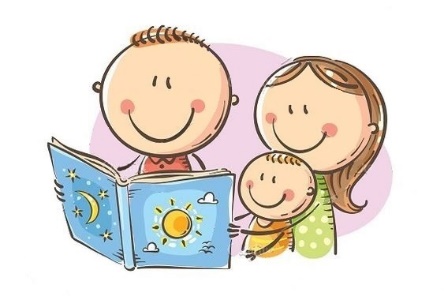 Külső világ tevékeny megismeréseHÚSVÉTÉnek, zene, énekes játék, gyermektáncRajzolás, festés, mintázás, kézimunkaMozgásVerselés, mesélésVideók nézegetése, beszélgetés az ünnepről.Hagyományok megélése a családdal a hét bármelyik napjára: pl.Húsvéti kalács, sütemény együtt sütése;Húsvéti nagytakarítás segítése a szobájában.Az ünnepkörhöz kapcsolódó dalok gyűjtöttük össze.Kézműves tevékenységek húsvéthoz kötődőenpl. Húsvéti főtt tojás festéseVideós mozgásanyagot késztettünk, mindenki megkapja mellékletként ezt is.Húsvéti locsoló versek ajánlása, zárásul egy vidám mesével.